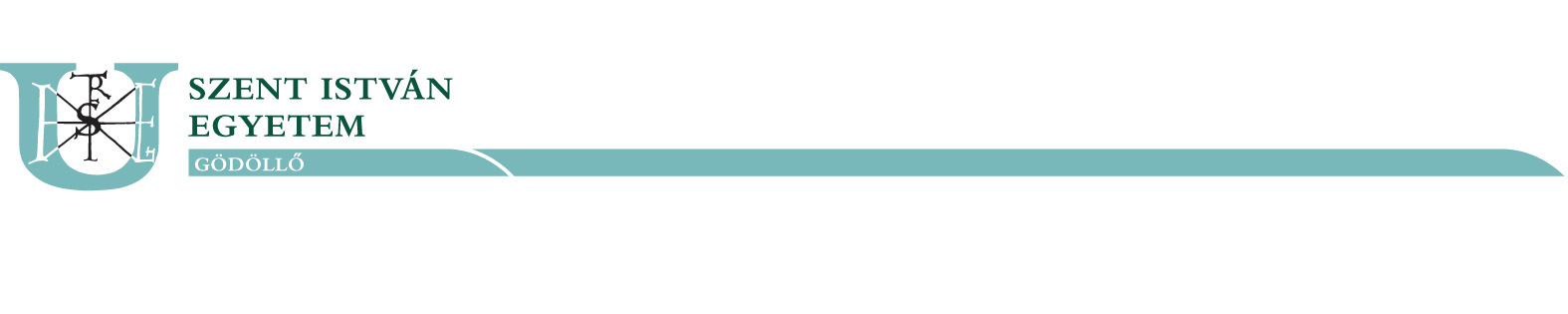 Formanyomtatványvendéghallgatói jogviszony létesítéseÜgyintéző neve:Ügyintéző elérhetősége: Kérvényazonosító:Tisztelt Oktatási Dékánhelyettes Asszony / Úr!AlulírottHallgató neve:Hallgatói azonosító: Képzés: Kar: Szak: Felvétel éve:Munkarend (tagozat): A képzés helye: az alábbi kéréssel fordulok Önhöz:Kérem, hogy vendéghallgatóként (áthallgatás keretében) a következő kurzus(ok) előadásait, gyakorlatait látogathassam, illetve a vizsgázhassak: Kijelentem, hogy a(z)  ………………………………………….. ……………………..egyetem / főiskola …………………………. …………………………………………………….Karának hallgatója vagyok. A kérelemhez hallgatói jogviszony igazolás és kreditbefogadó nyilatkozat csatolandó! A kérelem indoklása: Kelt: 	, 20	. 	 hó 	 nap_________________a hallgató aláírásaA nemzeti felsőoktatásról szóló 2011. évi CCIV. törvény 42.§ (1) bekezdésének megfelelően a fent nevezett hallgató részére engedélyezem a vendéghallgatói jogviszony létesítését a Szent István Egyetem  …………………………..Karán. Kelt: 	, 20	. 	 hó 	 nap……………………………  	dékánhelyettes aláírása  	  A tantárgy kódja A tantárgy neve A tantárgy kreditértéke Követelmény Heti óraszám Heti óraszám  A tantárgy kódja A tantárgy neve A tantárgy kreditértéke Követelmény elm. gyak. lab. 